NAME: OLOFINTOYE ODUNAYO CHRISTIANAHDEPARTMENT: NURSINGMATRIC NO: 17/MHS02/072COURSE CODE: CHM 102LEVEL: 100DATE: 8-04-2018A. STEP 1: If the mass of the molecular ion is odd, it contains at least one Nitrogen (N)                N= 14 a.m.u                105-14 = 91      STEP 2: Determine the maximum number of carbon atoms (C=12)               Maximum number of carbon is 7 = C7N      STEP 3: Add Hydrogen                       No of hydrogen =                      = C7H7N       STEP 4: Find the IHD                  IHD= 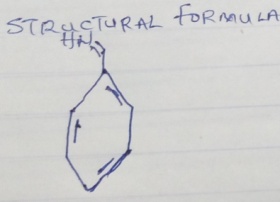           STEP 5: Add one oxygen atom            C7H7N; to add one oxygen atom we remove one carbon and four hydrogen atom       The atomic mass number for oxygen is 16, therefore, we have C6H3NO                                 IHD= 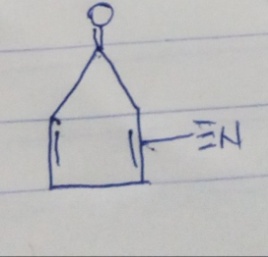 B. The importance of organic compounds are:Carbohydrates, an organic compound give life forms the energy needed to maintain cellular function.Organic compounds released into the atmosphere deplete ozone layers and cause smog.Ancient life forms buried beneath the surface of the Earth turned into hydrocarbons that form the basis of humanity’s mechanical energy consumption.Organic compounds serve as the basis of all carbon based life on Earth, an element that all living organisms contain.Organic compounds create energy production in biological life. C. Differences between homocyclic and heterocyclic compounds are as follows:A. RF =       RFa=        RFb=        RFc=B. Organic compound A which gave a positive test result to Tollens test belongs to the ALDEHYDE family.      Organic compound B which decolourizes Bromine water belongs to the ALKENE family.C. 2, 4-Dinitrophenylhydrazine test is employed for Ketones and Aldehydes.D. Functional groups of organic compounds and their examples are as follows;HOMOCYCLIC COMPOUNDSHETEROCYCLIC COMPOUNDSHomocyclic compound ring contains only one type of atom.Heterocyclic compound ring contains at least two different types of atom including carbon.They have 100% composition of carbon atom in their rings.Heterocyclic have mainly carbon atoms and, in addition, heteroatom such as nitrogen, oxygen, and sulphur are found in their ring.They are sub-divided into alicyclic homocyclic and aromatic homocyclic.They are sub-divided into alicyclic heterocyclic and aromatic heterocyclic.Examples are phenol, toluene, naphthalene and anthracene.Examples are tetrahydrofuran, pyridine, furan, pyrrole, and piperidine.FUNCTIONAL GROUPSEXAMPLES Alkanol / Alcohols (-OH)Ethanol, Propanol.Alkanone / Ketones  (-C=O)Hexanone, Pentanone.Alkyl halides / Haloalkanes(-F, -Cl, -Br, -I)2- Iodopropane, 1, 2-dichloroethane.Ethers (-OR)Diphenyl ether, Diethyl ether.Aldehydes / Alkanals (-COH)Phenylmethanal, Propanal.Amines (-NH2)Diphenylamine, Trimethylamine.Carboxylic acid / Alkanoic acidPentanoic acid, Propanoic acid.